Kulesze Kościelne, 23.10.2017 r.Pytanie: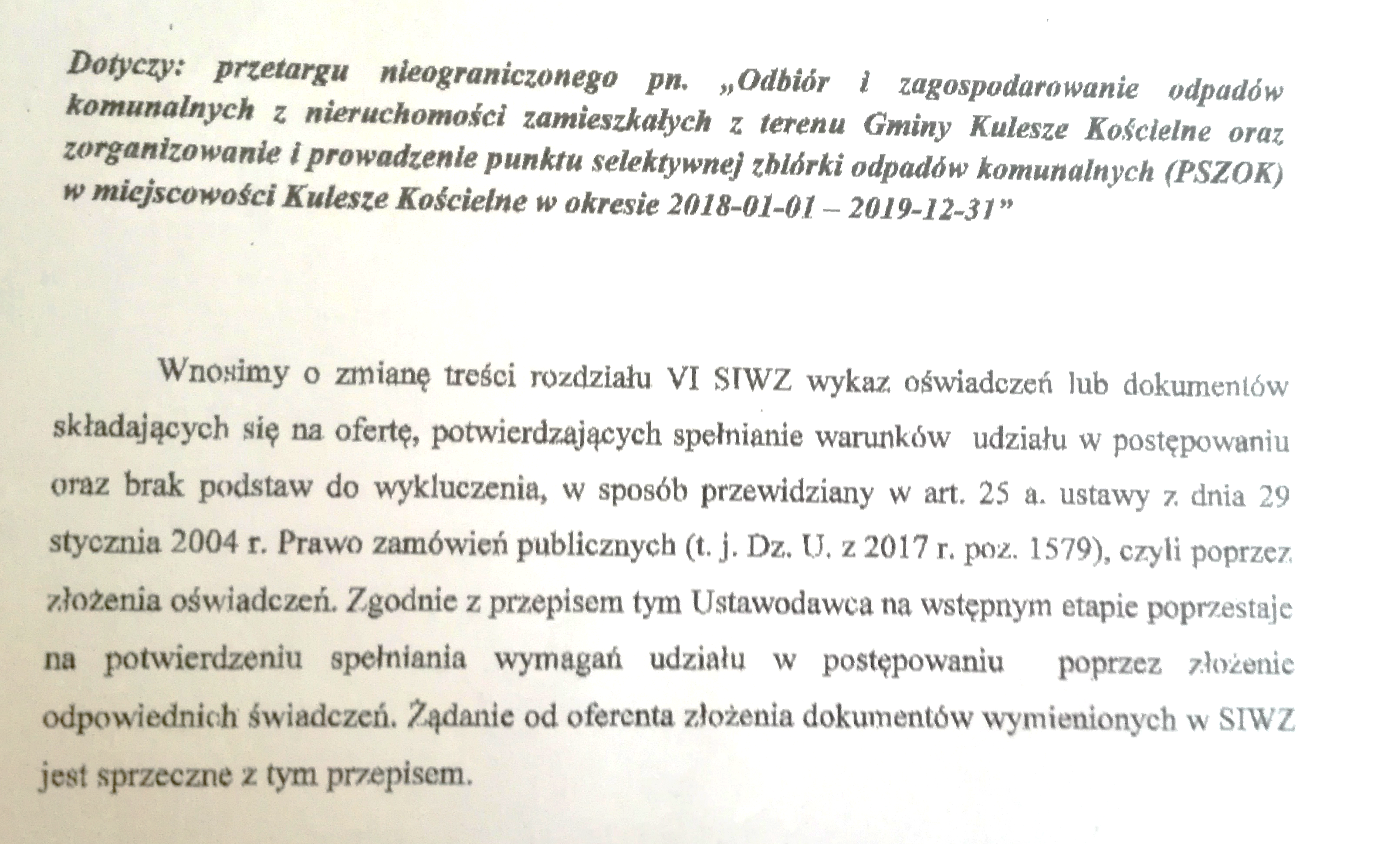 Odpowiedź: Zamawiający dokonał zmiany treści specyfikacji istotnych warunków zamówienia.Zawiadomienie o zmianie treści specyfikacji istotnych warunków zamówienia oraz treści ogłoszenia o zamówieniu dostępne jest na stronie internetowej Gminy oraz BIP.